HEALTHY EATING TOP TIPSLow-fat cooking methods are best: grill, griddle, boil, dry-roast (without added fat) poach or steam rather than fry.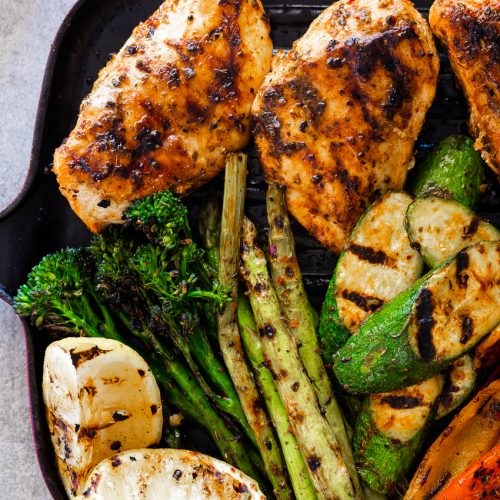 Base your meals and snacks on carbohydrates such as pasta, rice, potatoes and whole grains.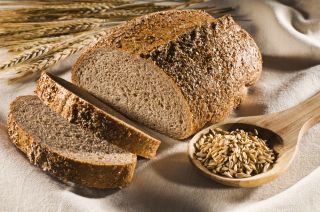 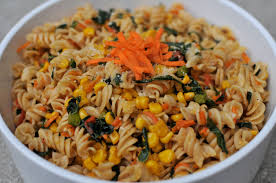 Have several small meals during the day, without long gaps in between. 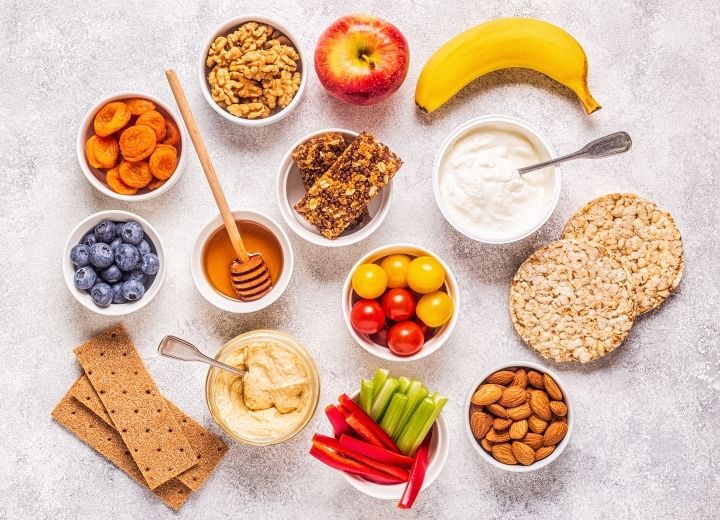 Use unsaturated fat spreads, choose from olive or vegetable oil rather than butter.  This helps to lower blood cholesterol.  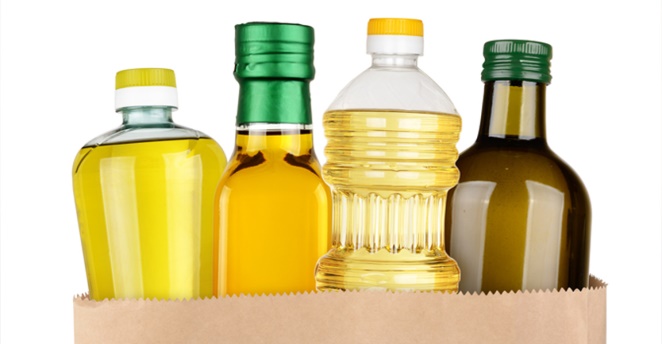 Trim all the fat from your meat. 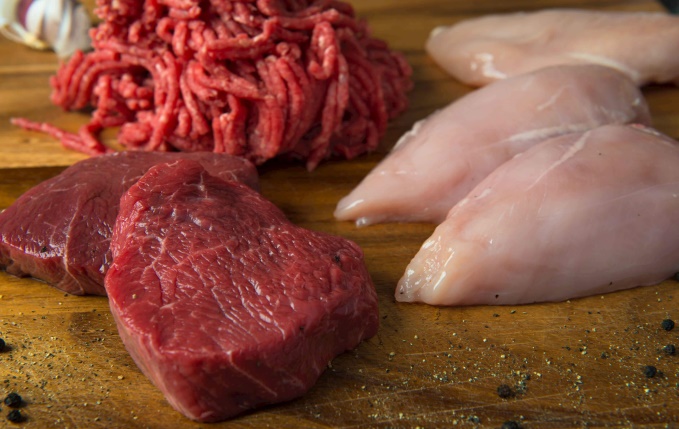 Use peas, beans, lentils and chickpeas to extend meat dishes. For example mixing cooked lentils into a Bolognese sauce will make it go further, and will keep you fuller for longer.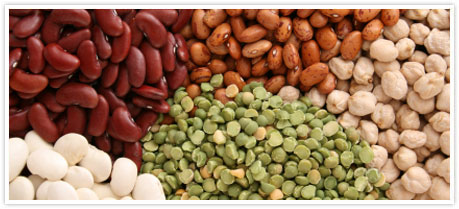 Think of vegetables as the main part of the meal, rather than an accompaniment.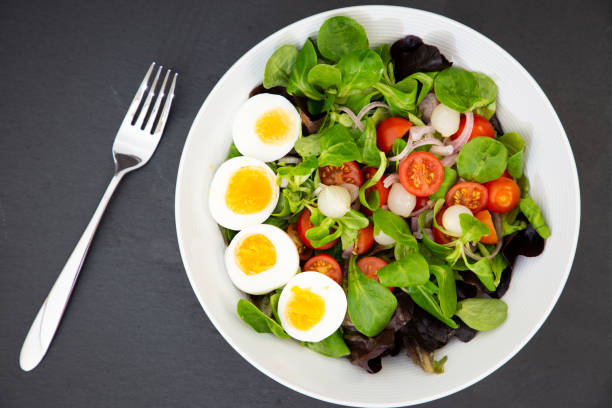 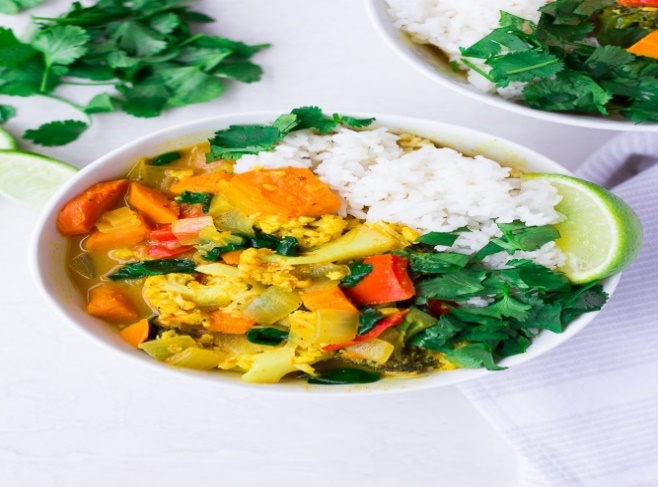 Base desserts on fresh fruit, fruit canned in natural juice, low-fat natural yoghurt or fromage frais.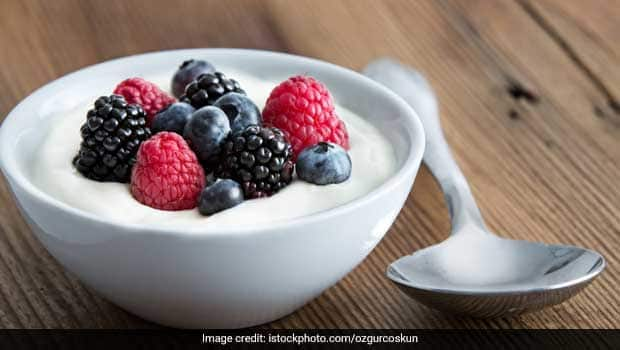 Enjoy crunchy raw vegetables as snacks.  You could keep ‘hunger boxes’ in the fridge, filled with a variety of chopped fresh fruit and vegetables. 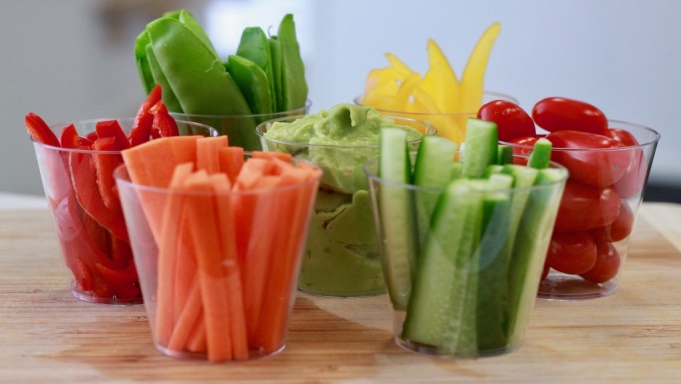 